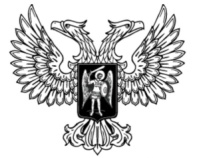 ДонецкАЯ НароднАЯ РеспубликАЗАКОНО ВНЕСЕНИИ ИЗМЕНЕНИЙ В СТАТЬИ 2501 и 2512 ЗАКОНА ДОНЕЦКОЙ НАРОДНОЙ РЕСПУБЛИКИ «О НАЛОГОВОЙ СИСТЕМЕ»Принят Постановлением Народного Совета 30 апреля 2021 годаСтатья 1Внести в Закон Донецкой Народной Республики от 25 декабря 2015 года № 99-IHC «О налоговой системе» (опубликован на официальном сайте Народного Совета Донецкой Народной Республики 19 января 2016 года) следующие изменения:1) пункт 2501.1 статьи 2501 изложить в следующей редакции:«2501.1. До получения субъектами хозяйствования Донецкой Народной Республики, осуществляющими деятельность в сфере обращения с отходами, в соответствии с законодательством Донецкой Народной Республики необходимой разрешительной документации на один или несколько видов деятельности: сбор, обработку, переработку, транспортировку, утилизацию, обезвреживание, использование, удаление и размещение отходов, но не позднее 31 декабря 2021 года, положения пункта 143.5 статьи 143 настоящего Закона не применяются к субъектам хозяйствования, которые осуществляют накопление, хранение отходов, в случае отсутствия у них договора, указанного в пункте 143.7 статьи 143 настоящего Закона, а также документального подтверждения факта передачи таких отходов.»;2) в статье 2512 слова «31 декабря 2020 года» заменить словами
«1 января 2022 года».Статья 2Настоящий Закон вступает в силу в день, следующий за днем его официального опубликования, и распространяет свое действие на правоотношения, возникшие с 1 января 2021 года.Глава Донецкой Народной Республики					Д.В. Пушилинг. Донецк30 апреля 2021 года№ 274-IIНС